BAU 2017, Weltleitmesse für Architektur, Materialien und Systeme, München, 16. bis 21. Januar 2017, Halle A1, Stand 502Lüftungskanal und Isolierung in einem CLIMAVER A2 neto für die einfache Herstellung selbsttragender LüftungskanäleLudwigshafen, 16. Januar 2017 – Mit dem neuen CLIMAVER A2 neto bietet ISOVER technischen Isolierern und Lüftungskanalbauern ein effizientes und leicht zu verarbeitendes Komplettsystem für die Herstellung selbstragender Lüftungskanäle. Als All-in-One Lösung aus beidseitig kaschierten Glaswolle-Dämmplatten ist CLIMAVER A2 neto Lüftungskanal und Isolierung in einem. Auf einen zusätzlichen vorgefertigten Stahlblechkanal kann somit verzichtet werden. Darüber hinaus überzeugt CLIMAVER A2 neto mit hervorragenden Schallschutzeigenschaften und geringem Gewicht. Dank antibakterieller Beschichtung der Kanal-Innenseite wird zudem eine hohe Raumluftqualität erzielt. Das von Saint-Gobain entwickelte System konnte bereits Planer, Verarbeiter und Gebäudenutzer in vielen Ländern überzeugen und ist jetzt auch in Deutschland erhältlich.Die Basis für den Lüftungskanal bildet die CLIMAVER A2 neto Dämmplatte mit ihrem speziell entwickelten Schichtaufbau: Während die Außenseite mit einer Alukaschierung als Dampfsperre versehen ist, schützt ein hochreißfestes und antibakterielles Glasseidengewebe den Kanal von innen. Der Dämmstoffkern besteht aus ISOVER Glaswolle mit exzellenter Wärmedämmeigenschaft (Wärmeleitfähigkeit bei 10 °C: λ = 0,032 W/(m·K)). Dank der selbsttragenden Konstruktion des Lüftungskanals entfallen Aufwand und Materialkosten für die Herstellung eines zusätzlichen Stahlblechkanals, denn dieser wird nun nicht mehr benötigt. Darüber hinaus lassen sich die einzelnen alukaschierten Kanalsegmente passgenau ineinanderschieben und verkleben. Dies sorgt zum einen für einen konstanten Druck im Leitungsnetz, zum anderen wird eine gleichermaßen einfache, zeitsparende wie sichere Montage gewährleistet. Im Hinblick auf den Geräuschpegel und damit den Wohnkomfort, bietet CLIMAVER A2 neto einen bis zu 30 Mal besseren Schallschutz als nicht isolierte Stahlkanäle (150 x 200 mm). Ebenso entfallen störende Vibrationen der Konstruktion. In punkto Gewicht sind die Lüftungskanäle aus CLIMAVER A2 neto deutlich leichter als herkömmliche Lösungen und benötigen zudem weniger als die Hälfte des Lagerplatzes auf der Baustelle. Der Bau aller Kanalsegmente kann direkt vor Ort erfolgen. Der Prüfbericht nach VDI 6022 bestätigt die mit CLIMAVER A2 neto erreichbare hohe Raumluftqualität.Kanalsystem, System-Werkzeuge und SchulungsangebotISOVER bietet das Komplettsystem CLIMAVER A2 neto zusammen mit System-Werkzeugen für eine leichte und prozesssichere Verarbeitung an. Dazu gehören ein CLIMAVER Tape, ein Aluminium-Klebeband für die dauerhaft luftdichte und dampfbremsende Verklebung der äußeren Plattenstöße sowie CLIMAVER Kleber, ein verarbeitungsfertiger Glaswolle-Kleber in praktischer Dosierflasche zur kraftschlüssigen Verklebung und Versiegelung stumpfer Stöße bei der Herstellung von Formteilen. Das CLIMAVER Werkzeug-Set bietet Spezialwerkzeuge zur sicheren Herstellung der Lüftungskanäle, dazu einen praktischen Koffer mit den wichtigsten Schneidewerkzeugen. Im September 2016 stellte die ISOVER Akademie ihr neues Seminarprogramm Herbst 2016/Frühjahr 2017 vor – darunter wird auch der neue Kurs „CLIMAVER A2 neto selbsttragende Lüftungskanäle aus Mineralwolle“ für technische Isolierer und Lüftungskanalbauer angeboten. Er vermittelt fundiertes Know-how bei der Verarbeitung der All-in-One Lösung. Mehr unter www.isover-technische-isolierung.de. ISOVER. So wird gedämmt.  BildmaterialBildanforderungBildmaterial zum Download finden Sie in unserem Medienportal press-n-relations.amid-pr.com (Suchbegriff „ISOVER-CLIMAVER-A2neto“). Selbstverständlich schicken wir Ihnen die Dateien auch gerne per E-Mail zu. Kontakt: isover@press-n-relations.de------------------------------------------SAINT-GOBAIN ISOVER G+H AGISOVER wurde 1878 gegründet und ist heute einer der weltweit führenden Hersteller von Mineralwolledämmstoffen. Als Dämmspezialist mit der größten Materialvielfalt bietet das Unternehmen ganzheitliche Konstruktionslösungen mit perfekt aufeinander abgestimmten Systemkomponenten. Die nichtbrennbaren Dämmstoffe aus Glas- und Steinwolle sowie der innovativen Mineralwolle ULTIMATE erfüllen die strengen Auflagen und hohen Anforderungen an technische Isolierungen in der Haustechnik, der Betriebstechnik, dem Schiffbau/Offshore und OEM (Industrietechnik). Mit seinem breiten Produktportfolio ist ISOVER in der Lage, nahezu jede Dämmaufgabe in den Bereichen Wärme-, Kälte-, Schall- und Brandschutz zu lösen – von der umfassenden Gebäudedämmung und der Isolierung von Klima- und Lüftungsleitungen, Fahrzeugen oder Raumsystemen bis zur effizienten Dämmung von Anlagenteilen.  ISOVER ist Teil der Hauptsparte Bauprodukte der weltweit tätigen französischen Saint-Gobain Gruppe. An dem Verwaltungsstandort Ludwigshafen, an den vier Vertriebsstandorten und den vier Werken in Deutschland beschäftigt das Unternehmen heute rund 1.100 Mitarbeiter aus über 20 Nationen. Der Jahresumsatz in Deutschland betrug 2015 rund 345 Millionen Euro. ISOVER ist weltweit in 39 Ländern vertreten.Die Saint-Gobain GruppeSaint-Gobain gehört zu den 100 größten Industrieunternehmen weltweit. Führend auf den Märkten des Wohnens und Arbeitens entwickelt, produziert und vertreibt Saint-Gobain innovative Baustoffe sowie Hochleistungsmaterialien. Die Unternehmensgruppe bietet nachhaltige Lösungen für die Herausforderungen Wachstum, Energiesparen und Umweltschutz.170.000 Mitarbeiter in 66 Ländern erwirtschafteten 2015 einen Umsatz von 39,6 Mrd. Euro.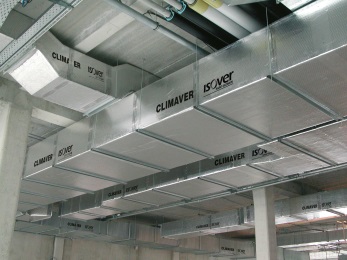 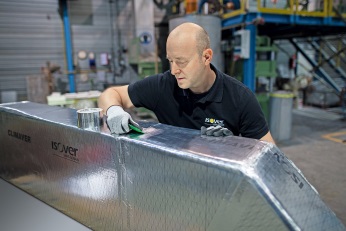 Als All-in-One Lösung aus beidseitig kaschierten Glaswolle-Dämmplatten ist CLIMAVER A2 neto Lüftungskanal und Isolierung in einem. Der Bau aller Kanalsegmente von CLIMAVER A2 neto kann direkt vor Ort erfolgen.Weitere Informationen:SAINT-GOBAIN ISOVER G+H AGThorben KünzlerDr.-Albert-Reimann-Straße 20D-68526 LadenburgTel.: +49 621 4701 651PC Fax: +49 621 501 803 652pressestelle@isover.dewww.isover.dePresse- und Öffentlichkeitsarbeit:Press’n’Relations GmbH Natasa ForstnerMagirusstraße 33 D-89077 UlmTel.: +49 731 96 287-17 Fax: +49 731 96 287-97isover@press-n-relations.de
www.press-n-relations.de